Naeem TaiSoftware Developer Intern – IUPUI CyberLab4/15/14Live Desktop Streaming for the ClassCast tool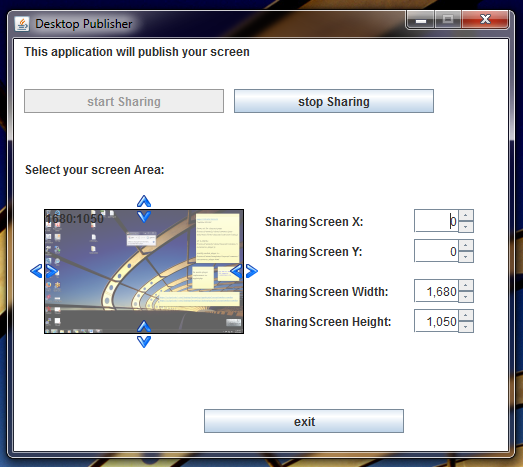 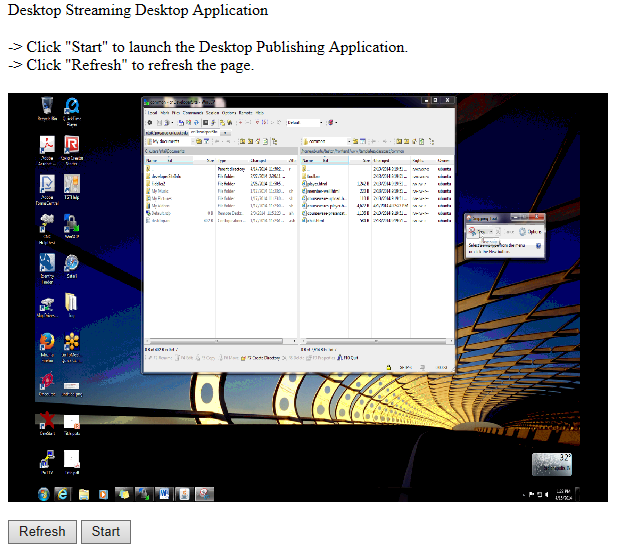 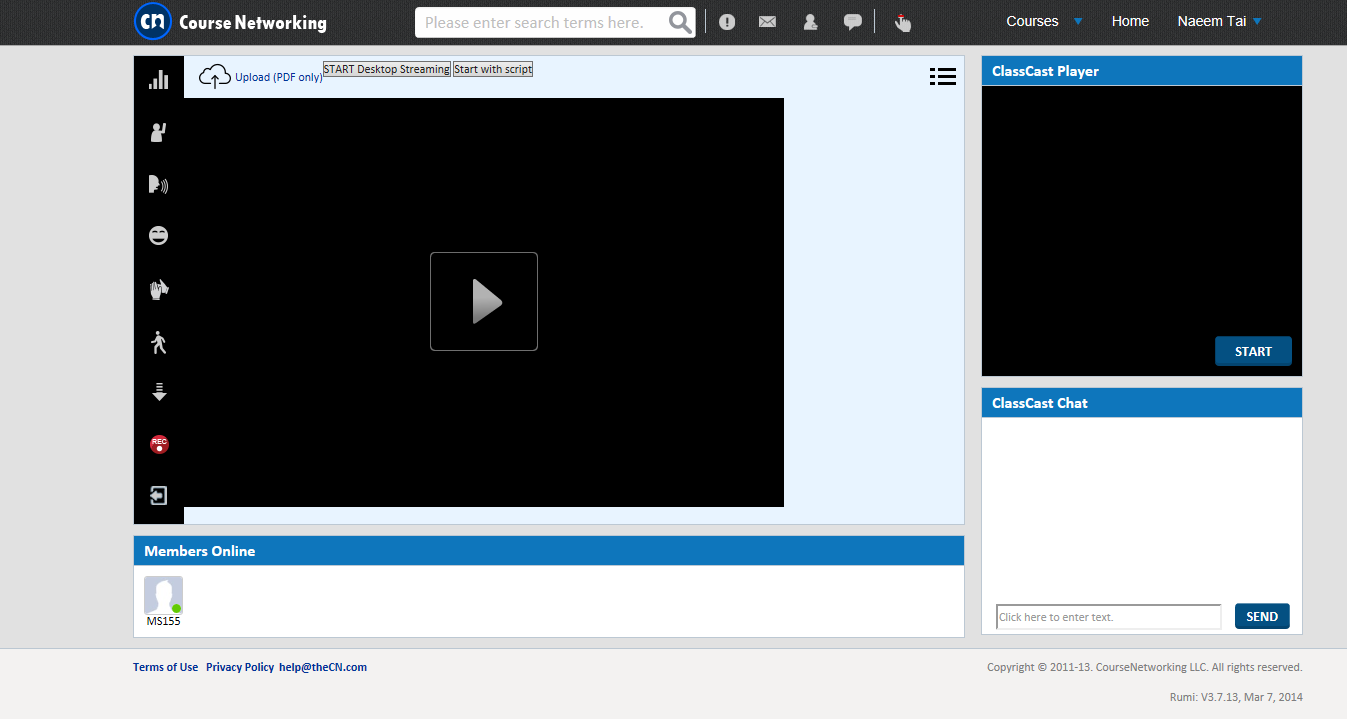 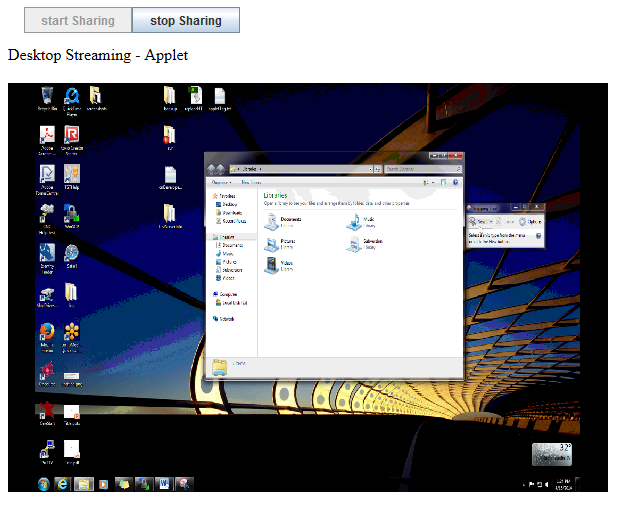 